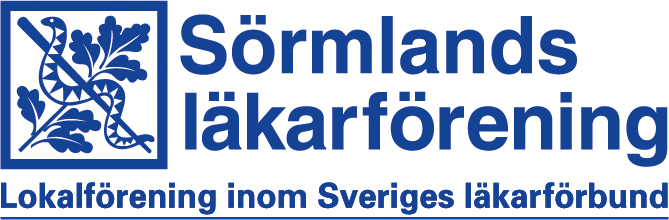 Verksamhetsberättelse Sörmlands Läkarförening 2023Föreningen: Sörmlands läkarförening har ca 800 medlemmar. Föreningen har ett kansli på̊ Mälarsjukhuset, som dock mestadels är obemannat då allt administrativt arbete kan ske på distans. Lotta Hallgren är anställd på 50% som administratör. I arbetsuppgifterna ingår bl.a. kontakt med våra medlemmar och klinikombud, löpande administration av föreningen, planering och bokning av möten, samt deltagande vid styrelsemöten där Lotta har en sekreterarfunktion. Styrelsen: Styrelsen har under året bestått av Malin Bohlin (ordförande), Saad Rammo (vice ordförande och kassör), ordinarie ledamöter Emma Terner (även huvudskyddsombud), Marie Engman, Hanna Sundström, Ritika Malhotra, Jasmine Lundgren, Sara Mideklint och Jonas Adolfsson. För SYLF Sörmland Rasha Noori och Tryfonas Pitsillos. För Sjukhusläkarna Sörmland och Distriktsläkarföreningen Sörmland vakanta mandat. SYLF:s och Distriktsläkarföreningens övriga ledamöter har varit suppleanter i Sörmlands läkarförening. Förhandlingsdelegationen har under året bestått av: Marie Engman, Malin Bohlin, Saad Rammo, Hanna Sundström, Rasha Noori, Ritika Malhotra och Tryfonas Pitsillos.Lokalt fackligt arbete: Styrelsen har haft 10 ordinarie styrelsemöten, varav ett under en heldag i inledningen av verksamhetsåret och ett under styrelseinternatet i början av höstterminen. Styrelsearbetet har utförts i huvudsak i form av fysiska halvdagsmöten, ofta i Malmköping. Lite mer tid för styrelsemötena uppfattas ha givit mer tid för diskussion, kunskapsöverföring och även möjlighet att träffa arbetsgivarrepresentanter och få utbildning från Läkarförbundets centrala kansli.Vi har varit representerade i verksamhetsrådet för hela regionen (centrala verksamhetsrådet) samt hälso- och sjukvårdens verksamhetsråd. Med anledning av den allt snävare ekonomiska situationen i regionen har vi också deltagit i fackliga referensgrupper med fokus på hyrstopp och kostnadsreducerande åtgärder. Höstterminen har inneburit många möten med riskanalyser och MBL-förhandlingar med anledning av reduktion eller nedläggning av verksamheter. Inga läkare har ännu drabbats av varsel, däremot har verksamhet med tydlig påverkan på vårt arbete drabbats av reduktionen. I april genomfördes ”Läkarbesöket” då läkarförbundets ordförande Sofia Rydgren Stale tillsammans med lokal representation i form av Malin Bohlin och Saad Rammo i olika möten träffade styrande regionpolitiker, oppositionen samt tjänstemän inom regionen, för att diskutera viktiga frågor för den Sörmländska läkarkåren. Dagen avslutades med en välbesökt medlemskväll med föreläsning från Vem tar hand om doktorn? och middag.Under året har vi genomfört två temadagar med de lokala fackliga arbetsplatsombuden. Vårmötet hade tema lönerevision, där vi gick på djupet kring hur processen ser ut lokalt hos oss och de överväganden vi försöker göra under revisionen, samt inhämtande av viktiga uppgifter om de arbetsplatser vars ombud deltog. Höstmötet handlade mycket om de nya dygnsvilereglerna, med regionens bemanningskoordinatorer som externa gäster för att tillsammans med oss fackliga representanter försöka reda ut regelverket och de konsekvenser det kan ha för schemat. Utöver temadagarna, hålls kontakt med de lokala ombuden efter behov. Under våren genomfördes några digitala teamsmöten med anlending av ssk-hyrstoppet och dess påverkan på läkarnas arbetsmiljö.Styrelsemedlemmarna har under året haft medlemskontakter för rådgivning angående arbetsmiljö, anställningsförhållanden samt lönerådgivning. Styrelsemedlemmar har hanterat individärenden och stöttat medlemmar vid tvister med arbetsgivaren. Efter behov har styrelsen tagit in ytterligare hjälp från Läkarförbundets centrala kansli. Under året har vi även påkallat några MBL-förhandlingar där vi ej varit eniga med arbetsgivarens beslut i vissa frågor.Externt påverkansarbete:Utöver Läkarbesöket har representanter från styrelsen träffat regionens politiska styre (M, K, KD, VfP) vid några tillfällen under året. Vi har också haft ett möte med oppositionspolitiker från Socialdemokraterna och fått en mötesförfrågan från V, som vi dock inte hade resurser för att hinna med när det var aktuellt.Med anledning av hyrstopp och den ekonomiska situationen i regionen, har Sörmlands läkarförening uttalat sig i lokalmedia i form av tidning, radio och tv, om vår ståndpunkt i dessa frågor och hur det kan påverka våra medlemmar såväl som våra patienter.Representation: Föreningen har varit representerad vid lokalföreningarnas två så representantskapsmöten, vilka skett digitalt respektive fysiskt. Malin Bohlin deltog vid Läkarförbundets ordförandekonferens. Malin Bohlin, Emma Terner, Saad Rammo (i egenskap av ledamot i förbundsstyrelsen) och Marie Engman (som delegat för Sjukhusläkarna), deltog vid Läkarförbundets fullmäktigemöte i november. Styrelsemedlemmar har regelbundet deltagit vid verksamhetsråd hälso- och sjukvård och i det centrala verksamhetsrådet samt i den beredande samverkansgruppen. Syftet vid dessa möten är att bevaka läkarnas arbetsmiljö, arbetsvillkor och patientsäkerhet. Saad Rammo är ledamot i Läkarförbundets förbundsstyrelse, Malin Bohlin i Läkarförbundets förhandlingsdelegation, Emma Terner i Läkarförbundets arbetslivsgrupp och Marie Engman är suppleant i Sjukhusläkarna Sveriges styrelse.Förhandlingar/avtal: Lönerevisionen för 2023 genomfördes först i oktober, då vårt avtal stipulerade löneökningar för kollektivet i nivå med industriavtalets märke och vi behövde vänta in dessa förhandlingar. Märket landade på 4,1%, lokalt i Sörmland valde vi att sälja lite av potten till förmån för förbättrade bundethetsfaktorer under jour och beredskap. Kollektivet fick ett löneökning på 3,8% av underlaget. Bundenheten under jour ändrades från 0,25 till 0,33 på vardagar och för beredskap ändrades bundenhetsersättningen vardagar från 0,125 till 0,15 och på helger från 0,22 till 0,25. Sedan länge har vi stött på regionen om förändringar i flextidsavtalet, en förhandling som åter tog lite fart under hösten. Vi har även påkallat förhandling för ett kollektivavtal rörande löneökningar för AT-läkare.Hösten har inneburit mycket samtal med arbetsgivarparten kring införandet av de nya dygnsvilereglerna. I november genomfördes en MBL-förhandling kring alla de kliniker som behöver undantag för pass längre än 13 timmar samt för de som behöver söka dispens för jourpass upp till 24 timmar.Vi har förhandlat ett antal avsteg från ATL för övertidsuttag >200 timmar för de verksamheter med medlemmar som så önskat, samt tvisteförhandlat när man brutit mot ATL utan avstegsavtal.Eskilstuna 2023-12-29Malin Bohlin, ordförande